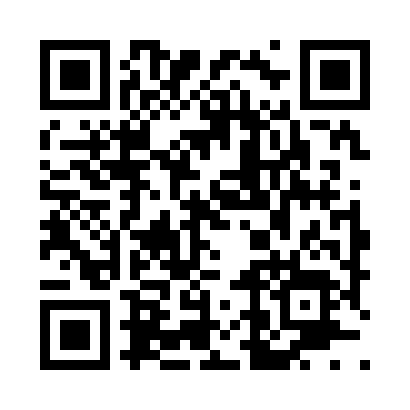 Prayer times for Beaver Flats, Montana, USAWed 1 May 2024 - Fri 31 May 2024High Latitude Method: Angle Based RulePrayer Calculation Method: Islamic Society of North AmericaAsar Calculation Method: ShafiPrayer times provided by https://www.salahtimes.comDateDayFajrSunriseDhuhrAsrMaghribIsha1Wed4:085:4512:564:538:079:442Thu4:065:4412:564:548:099:463Fri4:045:4212:564:548:109:484Sat4:025:4112:564:558:119:505Sun4:005:3912:554:558:129:526Mon3:585:3812:554:558:149:537Tue3:565:3612:554:568:159:558Wed3:545:3512:554:568:169:579Thu3:525:3412:554:578:179:5910Fri3:515:3212:554:578:1910:0111Sat3:495:3112:554:588:2010:0312Sun3:475:3012:554:588:2110:0513Mon3:455:2912:554:588:2210:0614Tue3:435:2812:554:598:2310:0815Wed3:415:2612:554:598:2510:1016Thu3:405:2512:555:008:2610:1217Fri3:385:2412:555:008:2710:1418Sat3:365:2312:555:018:2810:1519Sun3:345:2212:555:018:2910:1720Mon3:335:2112:555:018:3010:1921Tue3:315:2012:555:028:3110:2122Wed3:305:1912:565:028:3210:2223Thu3:285:1812:565:038:3410:2424Fri3:275:1712:565:038:3510:2625Sat3:255:1712:565:038:3610:2726Sun3:245:1612:565:048:3710:2927Mon3:225:1512:565:048:3810:3128Tue3:215:1412:565:048:3910:3229Wed3:205:1412:565:058:3910:3430Thu3:185:1312:565:058:4010:3531Fri3:175:1212:575:068:4110:37